COĞRAFYA DERSİ 11. SINIF 1. DÖNEM 2. YAZILI SORULARI (2) (CEVAP ANAHTARLI)… – …  EĞİTİM VE ÖĞRETİM YILI ………..……………..… OKULU 11/… SINIFICOĞRAFYA DERSİ 1. DÖNEM 2. YAZILISITarih: …/…/……ADI SOYADI:………………………… NU:………….. PUAN:………1. Aşağıdaki grafiklerde Afganistan’ın 2000 yılındaki nüfusunun kadın erkek dağılımı ile 2020 ve 2040 yılındaki tahmini nüfus değişimi gösterilmiştir. (Male: Erkek, Female: Kadın).Bu nüfus piramitlerine göre Afganistan’ın nasıl bir politika izlemesi gerekmektedir. Nedenini kısaca açıklayınız. (10 puan)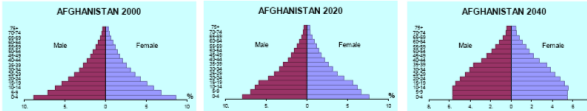 2.  Biyolojik çeşitlilik ile aşağıda yazılan unsurlar arasındaki ilişkiyi kısaca açıklayınız. (10 puan)a) Çevrenin Kirlenmesi:a)    Yapılaşma:3. Aşağıdaki kavramları nüfus artış hızının yüksek olduğu bir ülkeyi düşünerek yanıtlayınız. (15 puan)a) Aile planlaması:b) Genç nüfus oranı:c) Kalifiye eleman:4.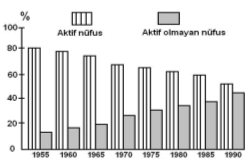 Aşağıdaki soruları yukarıdaki tablodan yararlanarak yanıtlayınız. (10 puan)a)  Aktif nüfus ile aktif olmayan nüfus arasındaki farkın en az ve en fazla olduğu yıllar:b) Aktif nüfusun (bilgi yelpazesi.net) azalması ülkeyi nasıl etkiler:5. Nüfus artış hızının artması aşağıdaki ülkelerden hangisinde bir sorun oluşturmaz? (10 puan)a) Türkiye                   b) Suriye                 c) Meksikad) Almanya                 e) Çin6.   Su biyomlarında olan canlılar denizlerde daha çok nerede yaşamaktadırlar? (10 puan)a) Hemen deniz kıyısında                        b) denizin en derin yerlerindec) suyun soğuk olduğu yerlerde             d) tuzluluğun az olduğu yerlerdee) ilk 200 metrelik derinlikte7.  Üretimi etkileyen beşeri faktörlerden aşağıda verilenleri kısaca açıklayınız. (10 puan)a) Sermaye birikimi:b) Teknolojik gelişme:8.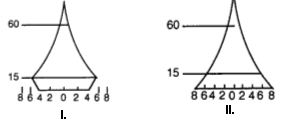 Hangi grafik doğum oranının az olduğu bir ülkeyi göstermektedir. Yazınız ve grafikten nasıl bulduğunuzu açıklayınız. (10 puan)9. Aşağıdaki verilen şehirlerin gelişmesinde etkili olan faktörleri yazınız. (15 puan)a) Mekke:b) Hamburg:c) Bayburt:d) Şam:e) Tokyo:BAŞARILAR DİLERİM...CEVAP ANAHTARI1.a) Çevrenin kirlenmesi: Biyolojik çeşitliliği tehdit eden bir unsurdur. Çevre kirliliği arttıkça canlıların yaşaması zorlaşacaktır. Canlıların yaşaması için gerekli ortam azalır. Özellikle suların kirlenmesi ve havanın kirlenmesi zaman içerisinde canlıların azalmasına hatta yok olmasına neden olacaktır.b) Yapılaşma: İnsanların bir yerde yerleşmeye başlaması orada yaşayan tüm canlıları olumsuz anlamda etkiler. Çünkü doğal ortam da evler, binalar , fabrikalar …..vb şeylerin yapılması doğal ortamı canlıların terk etmesine neden olur. Yapılaşma sonucunda ya canlılar yeni ortama uyum sağlar ya da nesli tükenir.2. Nüfus piramitleri incelendiğinde şu önemli özellik ortaya çıkmaktadır. Afganistan’da yıllara göre çocuk ve genç nüfus miktarında artışlar yaşanmaktadır. Yaşlı nüfusta azalmaktadır. Bu nedenle burada uygulanması gereken öncelikli politika nüfusun azalması yönünde bir çalışma yapılmasıdır. Nüfus artış hızının azaltılması içinde aile planlamasının yaygınlaştırılması gerekmektedir.3.a) Aile planlaması: Nüfus artış hızının yüksek olduğu bir ülkede aile planlamasının mutlaka yapılması gerekir. Çünkü nüfusu kontrol altına alınması ülkenin gelişmişlik seviyesini olumlu yönde etkiler. İnsanların çok çocuk sahibi olmamaları yönünde uygulama teşvik edilmelidirb)    Genç nüfus oranı: bu tür ülkelerde genç nüfusun fazla olması hem iyi hem de kötü yönde ülkeyi etkiler. İyi yönde etkiler tüketici nüfusun (bilgi yelpazesi.net) fazla olması ülkede üretimi olumlu yönde etkiler. Ayrıca genç nüfus fazla olduğu için yeni ekonomik yatırımlar için hazır işgücü teminini kolaylaştırır.c)    Kalifiye eleman: genel olarak nüfus artış hızının yüksek olduğu ülkelerde yetişmiş insan gücü ihtiyacı fazladır. Bu nedenle eğitim yatırımlarının artması gerekir. Ayrıca yetişmiş olan elemanları da mutlaka ülke içinde değerlendirmek gerekir.4.a) Aktif nüfus ile aktif olmayan nüfus arasındaki farkın en az olduğu yıl 1990 en fazla olduğu yıl ise 1955 yılıdır.b) Aktif nüfusun azalması:  Aktif nüfus çalışan nüfus anlamına gelmektedir. Bir ülkede aktif nüfusun azalması o ülkede çalışan insan sayısının azalmasına neden olur. Bu durumda ülkeyi ekonomik anlamda etkiler. Ekonomik açıdan daha geri bir duruma gelmesine neden olur.5. yanıt  “ D “ olacak.6. Yanıt “ E “ olacak7.a) Sermaye birikimi: Sermaye birikiminin fazla olması o ülkede üretimi olumlu yönde etkiler. Sermaye fazla olduğu için her türlü üretimi yapmak için kolaylık sağlar. Rahatlıkla yatırım yapılabilir.b) Teknolojik gelişme: ülkenin teknolojik anlamda gelişmiş olması o ülkede her türlü üretim için kolaylık sağlar. Teknoloji ne kadar gelişirse üretim de o kadar artar. Teknolojinin iyi olması üretimde maliyetinde azalmasına neden olur.8. I numaralı grafik doğum oranının az olduğu ülkeyi göstermektedir. Bu tür grafiklerde taban bölümünde daralmanın görülmesi o ülkede doğumun az olduğunu yani genç nüfusun az olduğunun göstermektedir.9.a) Mekke: DİNb) Hamburg: LiMANc) Bayburt: TARIMd) Şam: ULAŞIMe)  Tokyo: SANAYİ